	1. KUŽELKÁŘSKÁ LIGA DOROSTU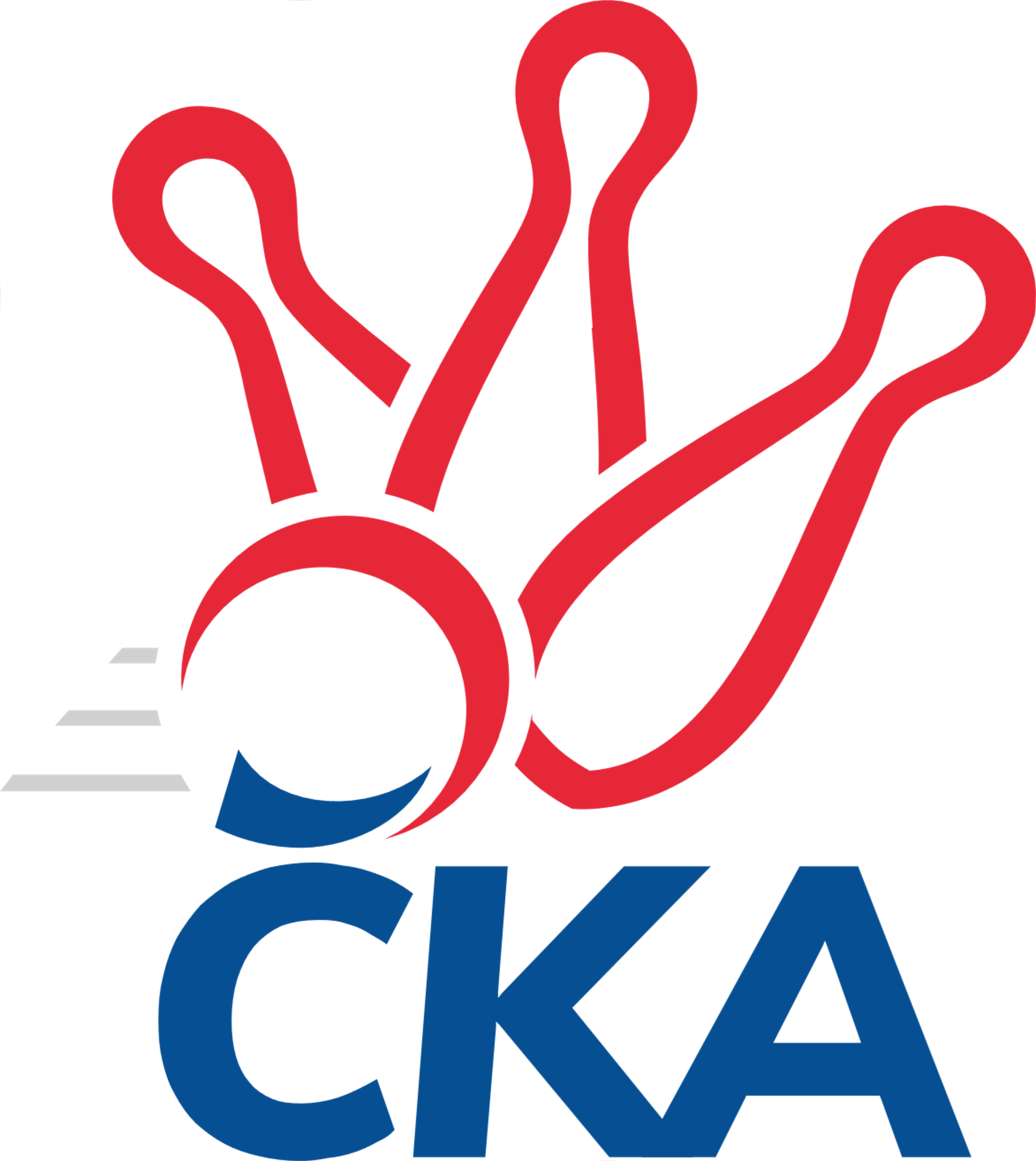 Č. 3Ročník 2020/2021	20.9.2020Nejlepšího výkonu v tomto kole: 1713 dosáhlo družstvo: TJ Lokomotiva Č. Velenice1.KLD C 2020/2021Výsledky 3. kolaSouhrnný přehled výsledků:TJ Slovan Kamenice n. L. B	- TJ Centropen Dačice	0:2	1466:1606		20.9.KK Lokomotiva Tábor	- TJ Jiskra Nová Bystřice	0:2	1406:1631		20.9.TJ Sokol Nové Hrady 	- TJ Slovan Kamenice n. L. A	0:2	1412:1499		20.9.TJ Lokomotiva Č. Velenice	- KK PSJ Jihlava	2:0	1713:1664		20.9.Tabulka družstev:	1.	TJ Lokomotiva Č. Velenice	3	3	0	0	6 : 0 	 	 1637	6	2.	TJ Slovan Kamenice n. L. A	3	3	0	0	6 : 0 	 	 1559	6	3.	KK PSJ Jihlava	3	2	0	1	4 : 2 	 	 1634	4	4.	TJ Centropen Dačice	3	2	0	1	4 : 2 	 	 1576	4	5.	TJ Jiskra Nová Bystřice	3	2	0	1	4 : 2 	 	 1548	4	6.	TJ Sokol Nové Hrady	3	0	0	3	0 : 6 	 	 1490	0	7.	KK Lokomotiva Tábor	3	0	0	3	0 : 6 	 	 1465	0	8.	TJ Slovan Kamenice n. L. B	3	0	0	3	0 : 6 	 	 1381	0Podrobné výsledky kola:	 TJ Slovan Kamenice n. L. B	1466	0:2	1606	TJ Centropen Dačice	Václav Rychtařík nejml.	115 	 128 	 125 	119	487 	  	 505 	 146	112 	 114	133	Matyáš Doležal	Jaroslav Šindelář ml.	119 	 120 	 142 	118	499 	  	 562 	 148	143 	 136	135	Tereza Křížová	Tereza Cimplová	106 	 123 	 119 	132	480 	  	 539 	 127	132 	 154	126	Jan Neuvirt	nikdo nenastoupil	 	 0 	 0 		0 	  	 493 	 103	139 	 114	137	Vojtěch Holomýrozhodčí: Petr ŠindelářNejlepší výkon utkání: 562 - Tereza Křížová	 KK Lokomotiva Tábor	1406	0:2	1631	TJ Jiskra Nová Bystřice	Šárka Aujezdská	113 	 121 	 135 	134	503 	  	 544 	 130	138 	 134	142	Petra Mertlová	Viktor Stuchlík	106 	 126 	 100 	93	425 	  	 460 	 115	109 	 124	112	František Šotola	Martin Hozman	98 	 99 	 94 	117	408 	  	 602 	 151	144 	 162	145	Tomáš Kopáček	Marie Myslivcová	130 	 106 	 144 	98	478 	  	 485 	 120	117 	 124	124	Karolína Filakovskározhodčí: Zdeněk SamecNejlepší výkon utkání: 602 - Tomáš Kopáček	 TJ Sokol Nové Hrady 	1412	0:2	1499	TJ Slovan Kamenice n. L. A	Adam Hanousek	97 	 117 	 122 	114	450 	  	 433 	 109	116 	 115	93	Jan Podhradský	Jan Koriták	129 	 104 	 118 	126	477 	  	 486 	 115	114 	 124	133	Darja Novotná	Pavel Fritz	119 	 131 	 100 	91	441 	  	 481 	 99	130 	 118	134	David Schober ml.	Tomáš Balko	118 	 141 	 111 	115	485 	  	 532 	 132	133 	 134	133	Kamila Jirsovározhodčí: Stanislav SladkýNejlepší výkon utkání: 532 - Kamila Jirsová	 TJ Lokomotiva Č. Velenice	1713	2:0	1664	KK PSJ Jihlava	David Holý	141 	 135 	 117 	133	526 	  	 551 	 118	153 	 132	148	Martin Čopák	Jiří Novotný	133 	 144 	 157 	132	566 	  	 555 	 132	133 	 140	150	Jaroslav Nedoma	Anna Večeřová	144 	 151 	 125 	127	547 	  	 558 	 127	128 	 151	152	Lukáš Novák	Thea Petrů	129 	 164 	 148 	159	600 	  	 545 	 136	126 	 138	145	Matyáš Stránskýrozhodčí: Miloš NavrkalNejlepší výkon utkání: 600 - Thea PetrůPořadí jednotlivců:	jméno hráče	družstvo	celkem	plné	dorážka	chyby	poměr kuž.	Maximum	1.	Thea Petrů 	TJ Lokomotiva Č. Velenice	556.00	369.7	186.3	5.0	3/3	(600)	2.	Martin Čopák 	KK PSJ Jihlava	554.33	368.3	186.0	5.0	3/3	(569)	3.	Kamila Jirsová 	TJ Slovan Kamenice n. L. A	552.33	376.7	175.7	5.0	3/3	(575)	4.	Tomáš Kopáček 	TJ Jiskra Nová Bystřice	548.50	361.0	187.5	5.5	2/3	(602)	5.	Lukáš Novák 	KK PSJ Jihlava	547.67	374.7	173.0	7.3	3/3	(558)	6.	Jiří Novotný 	TJ Lokomotiva Č. Velenice	542.00	361.0	181.0	5.0	3/3	(566)	7.	Petra Mertlová 	TJ Jiskra Nová Bystřice	540.00	361.0	179.0	2.5	2/3	(544)	8.	Tereza Křížová 	TJ Centropen Dačice	536.00	375.8	160.3	6.8	2/2	(562)	9.	Jan Neuvirt 	TJ Centropen Dačice	533.25	364.8	168.5	9.3	2/2	(539)	10.	Jaroslav Nedoma 	KK PSJ Jihlava	532.33	358.0	174.3	5.3	3/3	(555)	11.	David Holý 	TJ Lokomotiva Č. Velenice	531.67	362.0	169.7	7.3	3/3	(570)	12.	Matyáš Stránský 	KK PSJ Jihlava	528.50	343.0	185.5	5.5	2/3	(545)	13.	Tomáš Balko 	TJ Sokol Nové Hrady 	523.25	343.5	179.8	6.0	2/2	(537)	14.	Darja Novotná 	TJ Slovan Kamenice n. L. A	516.67	353.0	163.7	7.7	3/3	(541)	15.	Anna Večeřová 	TJ Lokomotiva Č. Velenice	514.50	352.0	162.5	7.5	2/3	(547)	16.	Vojtěch Holomý 	TJ Centropen Dačice	504.00	348.0	156.0	15.0	2/2	(515)	17.	Matyáš Doležal 	TJ Centropen Dačice	501.25	341.5	159.8	10.3	2/2	(505)	18.	Marie Myslivcová 	KK Lokomotiva Tábor	497.75	353.5	144.3	13.0	2/2	(523)	19.	Karolína Marková 	TJ Jiskra Nová Bystřice	495.50	370.5	125.0	16.0	2/3	(499)	20.	František Šotola 	TJ Jiskra Nová Bystřice	487.00	332.3	154.7	9.7	3/3	(528)	21.	David Schober  ml.	TJ Slovan Kamenice n. L. A	486.50	342.5	144.0	13.0	2/3	(492)	22.	Václav Rychtařík  nejml.	TJ Slovan Kamenice n. L. B	485.00	347.7	137.3	16.7	1/1	(511)	23.	Karolína Filakovská 	TJ Jiskra Nová Bystřice	484.50	330.5	154.0	9.5	2/3	(485)	24.	Jan Koriták 	TJ Sokol Nové Hrady 	482.75	341.3	141.5	7.3	2/2	(504)	25.	Julie Kortusová 	KK Lokomotiva Tábor	481.50	348.0	133.5	15.0	2/2	(500)	26.	Tereza Cimplová 	TJ Slovan Kamenice n. L. B	480.00	346.0	134.0	20.0	1/1	(480)	27.	Pavel Fritz 	TJ Sokol Nové Hrady 	473.50	334.5	139.0	12.5	2/2	(493)	28.	Natálie Lojdová 	KK Lokomotiva Tábor	472.00	336.5	135.5	13.0	2/2	(476)	29.	Adam Hanousek 	TJ Sokol Nové Hrady 	471.75	332.5	139.3	12.5	2/2	(501)	30.	Jaroslav Šindelář  ml.	TJ Slovan Kamenice n. L. B	471.00	327.0	144.0	14.0	1/1	(499)	31.	Jan Podhradský 	TJ Slovan Kamenice n. L. A	465.00	325.5	139.5	13.5	2/3	(497)	32.	Viktor Stuchlík 	KK Lokomotiva Tábor	419.00	291.5	127.5	22.0	2/2	(425)	33.	Tomáš Novák 	TJ Slovan Kamenice n. L. B	398.00	280.0	118.0	25.5	1/1	(400)	34.	Sabina Hrbková 	TJ Slovan Kamenice n. L. B	378.00	271.0	107.0	19.0	1/1	(378)		Šárka Aujezdská 	KK Lokomotiva Tábor	516.00	355.5	160.5	9.0	1/2	(529)		Romana Čopáková 	KK PSJ Jihlava	496.00	352.0	144.0	10.0	1/3	(496)		Eliška Ouhelová 	TJ Slovan Kamenice n. L. A	486.00	345.0	141.0	19.0	1/3	(486)		Jan Mol 	TJ Jiskra Nová Bystřice	471.00	328.0	143.0	14.0	1/3	(471)		Kristýna Macků 	TJ Centropen Dačice	408.00	295.0	113.0	14.0	1/2	(408)		Martin Hozman 	KK Lokomotiva Tábor	408.00	295.0	113.0	25.0	1/2	(408)		Zuzana Benáková 	TJ Lokomotiva Č. Velenice	376.00	291.0	85.0	28.0	1/3	(376)Sportovně technické informace:Starty náhradníků:registrační číslo	jméno a příjmení 	datum startu 	družstvo	číslo startu
Hráči dopsaní na soupisku:registrační číslo	jméno a příjmení 	datum startu 	družstvo	25751	Martin Hozman	20.09.2020	KK Lokomotiva Tábor	Program dalšího kola:4. kolo27.9.2020	ne	10:00	TJ Centropen Dačice - TJ Sokol Nové Hrady 	27.9.2020	ne	10:00	TJ Slovan Kamenice n. L. A - TJ Lokomotiva Č. Velenice	27.9.2020	ne	10:00	KK Lokomotiva Tábor - TJ Slovan Kamenice n. L. B	27.9.2020	ne	10:00	TJ Jiskra Nová Bystřice - KK PSJ Jihlava	Nejlepší šestka kola - absolutněNejlepší šestka kola - absolutněNejlepší šestka kola - absolutněNejlepší šestka kola - absolutněNejlepší šestka kola - dle průměru kuželenNejlepší šestka kola - dle průměru kuželenNejlepší šestka kola - dle průměru kuželenNejlepší šestka kola - dle průměru kuželenNejlepší šestka kola - dle průměru kuželenPočetJménoNázev týmuVýkonPočetJménoNázev týmuPrůměr (%)Výkon1xTomáš KopáčekNová Bystřice6021xTomáš KopáčekNová Bystřice123.036022xThea PetrůČ. Velenice6001xTereza KřížováDačice111.215622xJiří NovotnýČ. Velenice5662xPetra MertlováNová Bystřice111.185441xTereza KřížováDačice5623xThea PetrůČ. Velenice107.916003xLukáš NovákJihlava5583xKamila JirsováKamenice A107.385321xJaroslav NedomaJihlava5552xJan NeuvirtDačice106.66539